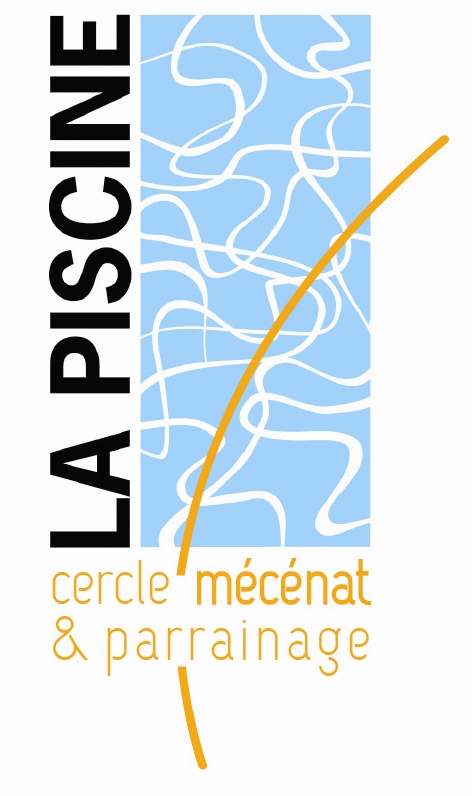 ENGAGEMENT D’ADHÉSION 2019AU CERCLE DES ENTREPRISES MÉCÈNES DU MUSÉE LA PISCINESociété :	Adresse :	Tel :........................................................ Email : ...................................................... @............................................................Objet social :	Nombre de salariés :.................. CORRESPONDANT :Nom :................................................. Prénom :...........................................................Fonction :.......................................................................................................................Tel :................................................ Portable :..............................................................Email : ...................................................... @.................................................................SOUHAITS PARTICULIERS :	……ADHÉSION A L’ASSOCIATION* “LE CERCLE DES ENTREPRISES MÉCÈNES DU MUSÉE DE LA PISCINE” : 200 €/an + Choix de catégorie au sein du cercle Membre Ami :   1800 € +200€             Membre Partenaire :   3300 € +200€             Membre Actif : 5800 € +200€              Membre Associé : à partir de 9300 €+200€            Date : ...........................					SignatureBulletin et chèques libellés à l’ordre du CERCLE DES ENTREPRISES MÉCÈNES DU MUSÉE DE LA PISCINE à renvoyer à :Roubaix - La Piscine, Musée d’Art et d’Industrie André Diligent24, rue des Champs 59100 Roubaix Possibilité d’effectuer un virement :                CIC NORD OUEST  Agence Roubaix Lebas                IBAN :    FR76 3002 7170 2800 0202 0090 112 BIC   :    CMCIFRPP*Statuts et règlement intérieur sur demande 